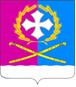 АДМИНИСТРАЦИЯ ВОРОНЕЖСКОГО СЕЛЬСКОГО ПОСЕЛЕНИЯ УСТЬ-ЛАБИНСКОГО РАЙОНА П О С Т А Н О В Л Е Н И Еот 01.08.2016 г. 						                                        № 159станица ВоронежскаяОб отмене постановления администрации Воронежского сельского поселения Усть-Лабинского района от 02.02.2011 г. № 25 «Об организации сбора, накопления и транспортирования ртутьсодержащих отходов на территории Воронежского сельского поселения Усть-Лабинского района»В соответствии с Федеральным законом от 24.06.1998 г. № 89-ФЗ «Об отходах производства и потребления», постановляю:1. Отменить постановление администрации Воронежского сельского поселения Усть-Лабинского района от 02.02.2011 г. № 25 «Об организации сбора, накопления и транспортирования ртутьсодержащих отходов на территории Воронежского сельского поселения Усть-Лабинского района».2. Начальнику общего отдела администрации Воронежского сельского поселения Усть-Лабинского района (Шевченко) обнародовать настоящее постановление и разместить на официальном сайте Воронежского сельского поселения Усть-Лабинского района в сети «Интернет».3. Контроль за выполнением настоящего постановления возложить на главу Воронежского сельского поселения Усть-Лабинского района Мацко В.А.4. Настоящее постановление вступает в силу со дня его официального обнародования.Глава Воронежского сельского поселения Усть-Лабинского района				                                 В.А.Мацко